TRIGLAV TRIATHLON BLED 2015 – SATURDAY, 5.9.2015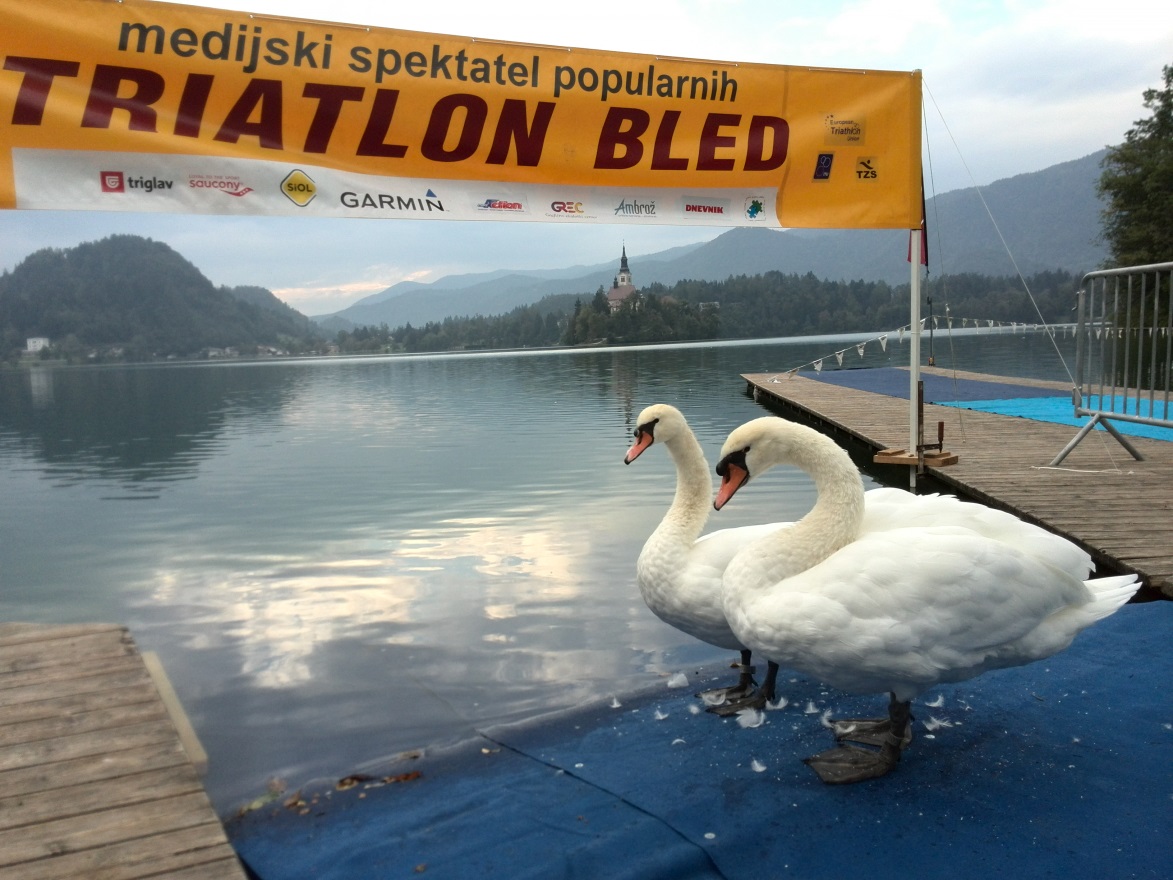 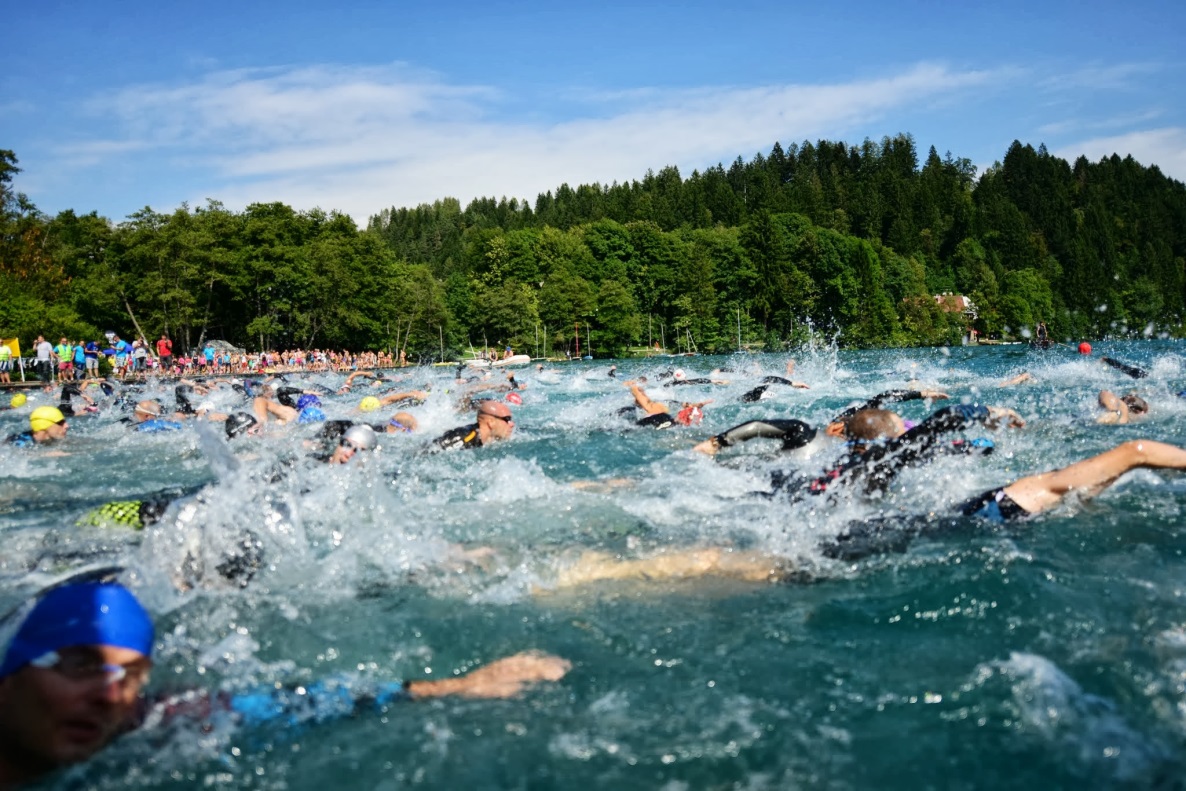 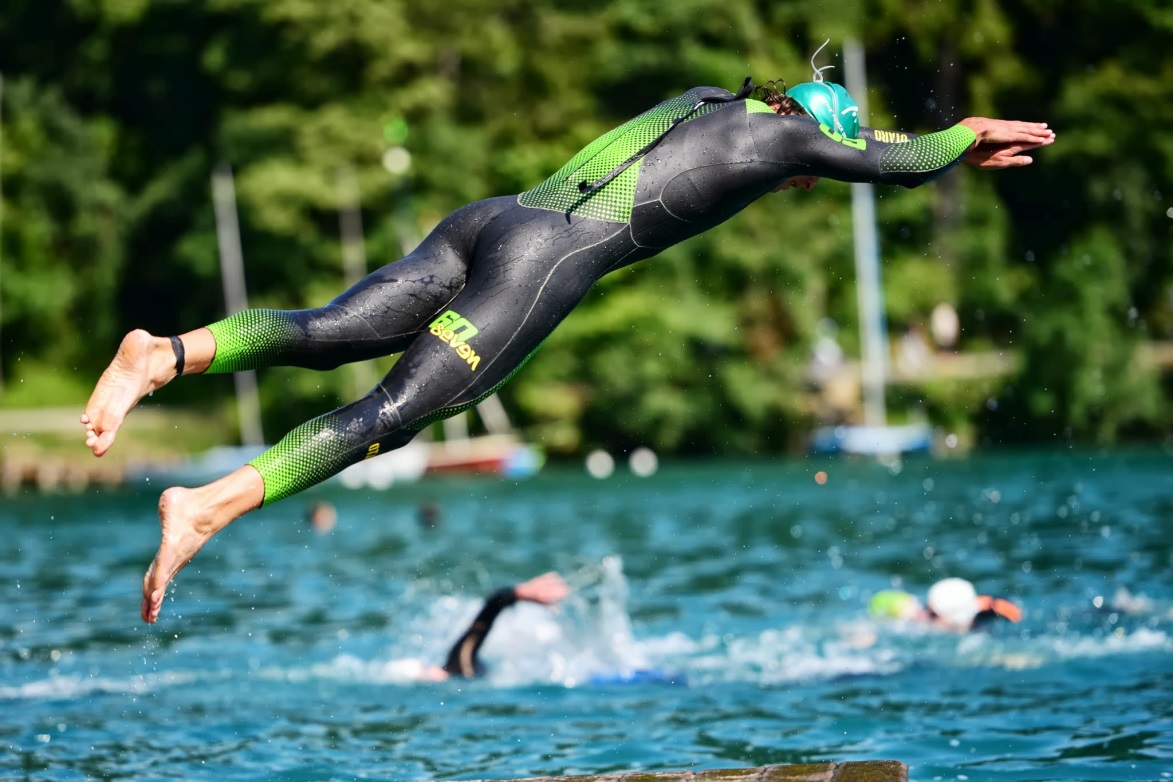 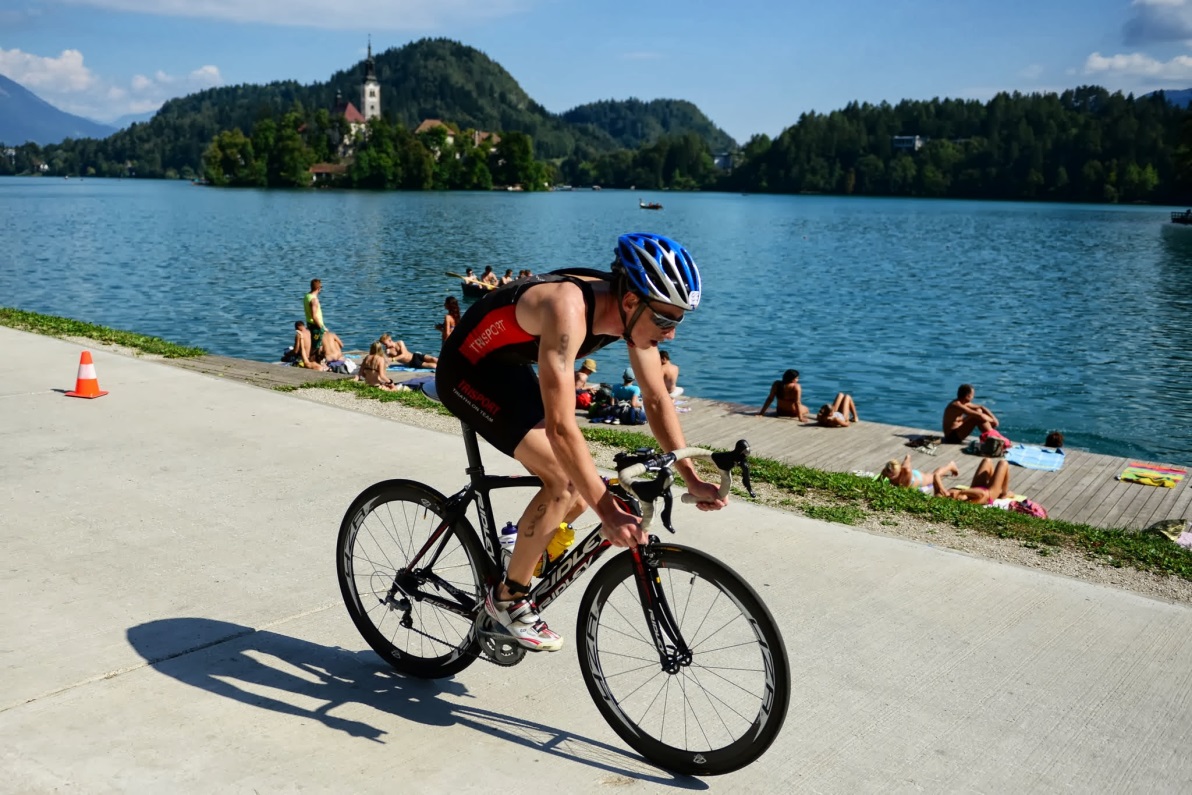 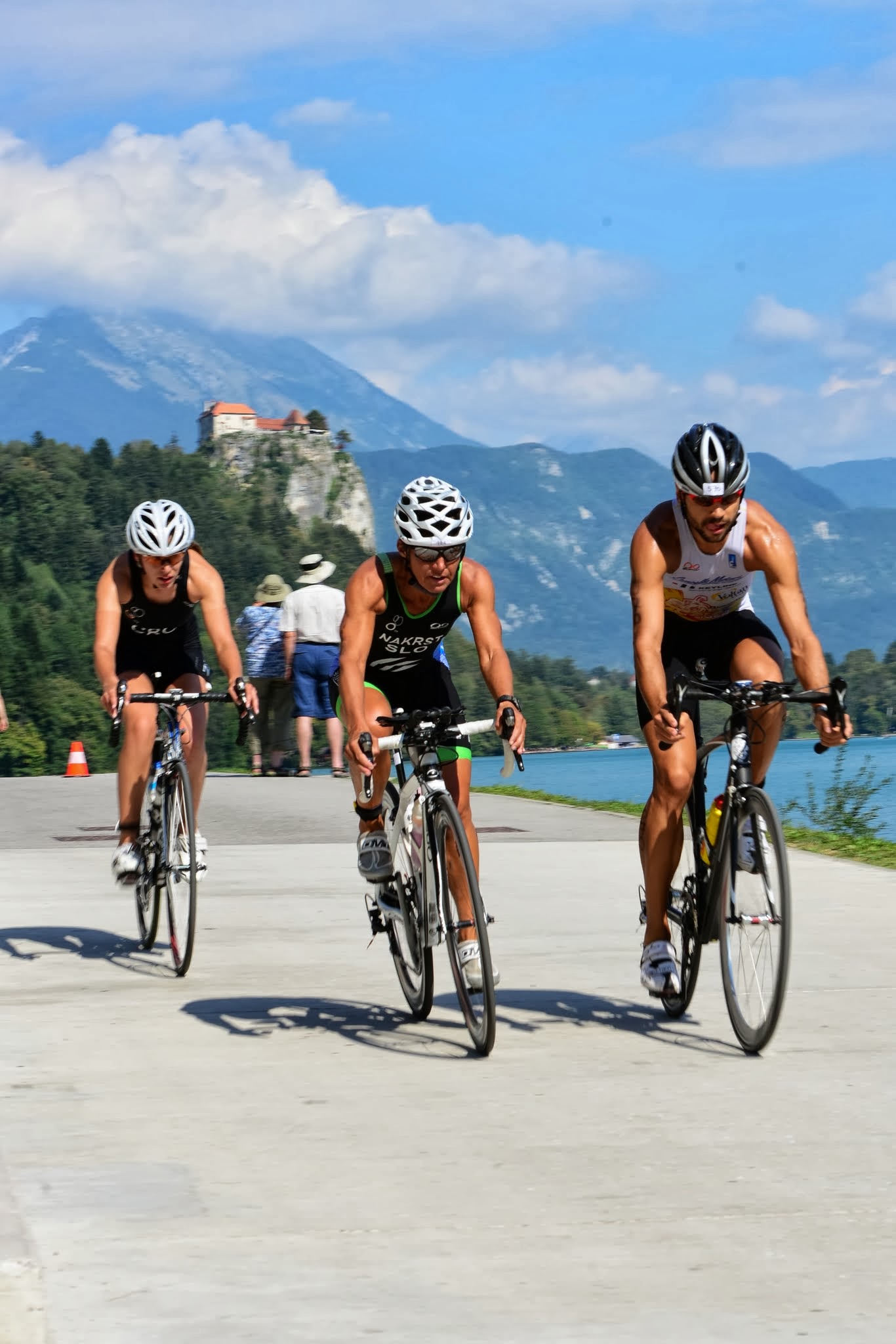 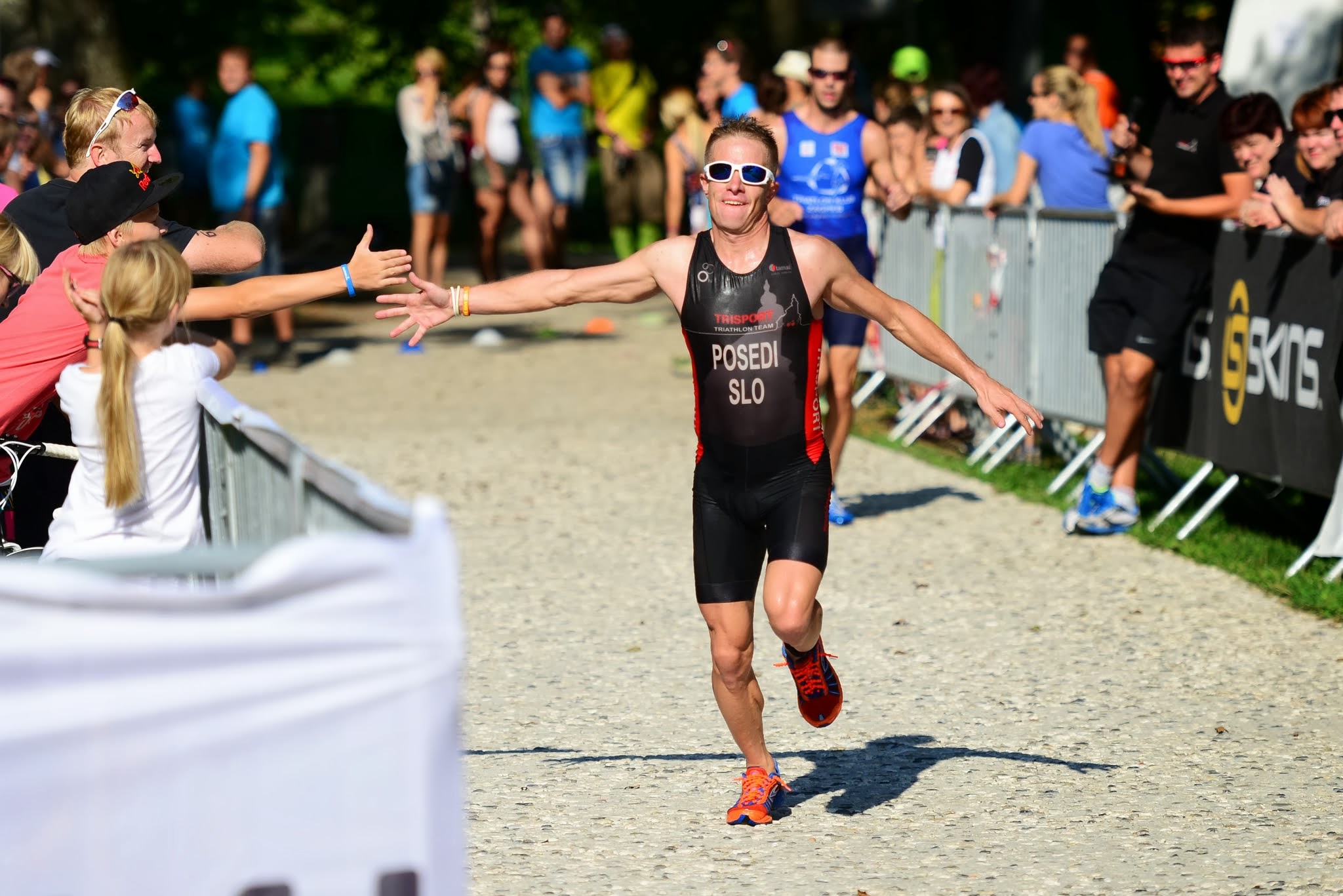 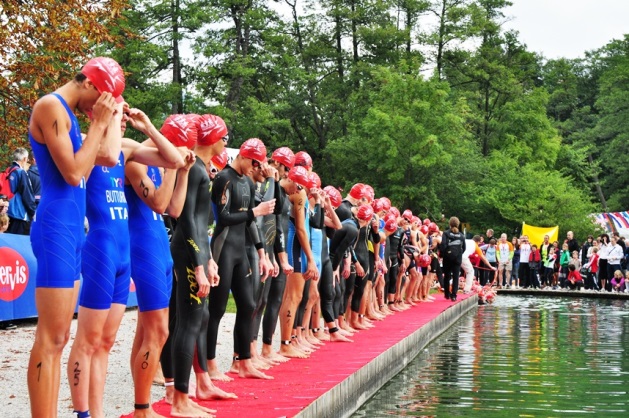 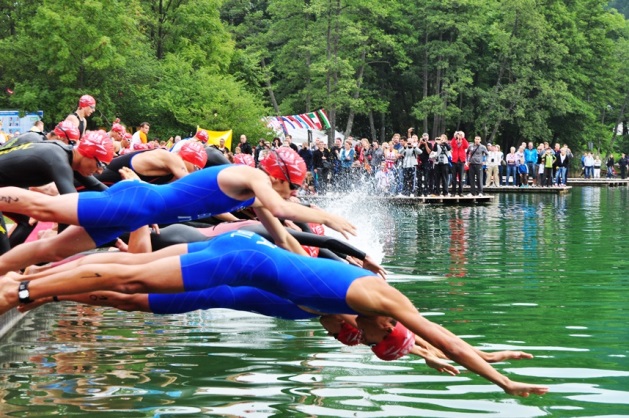 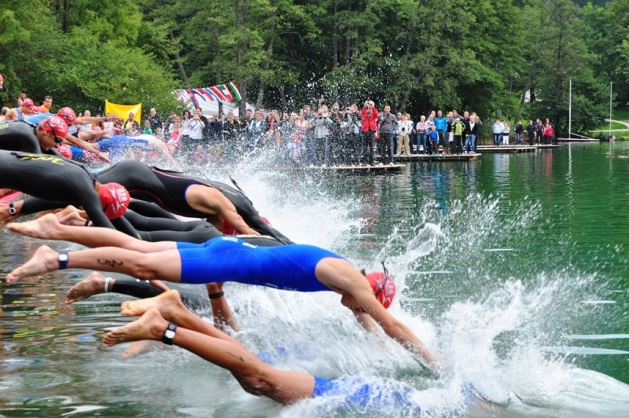 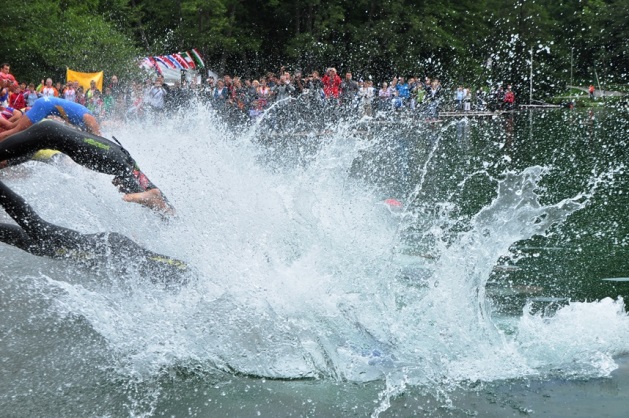 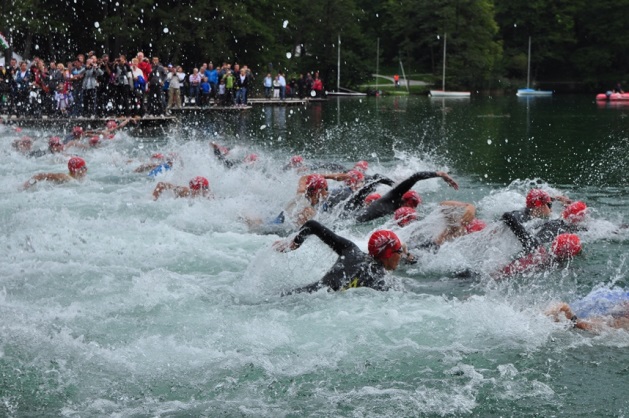 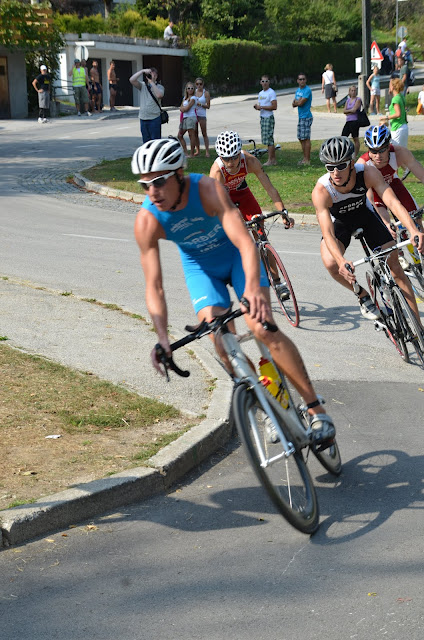 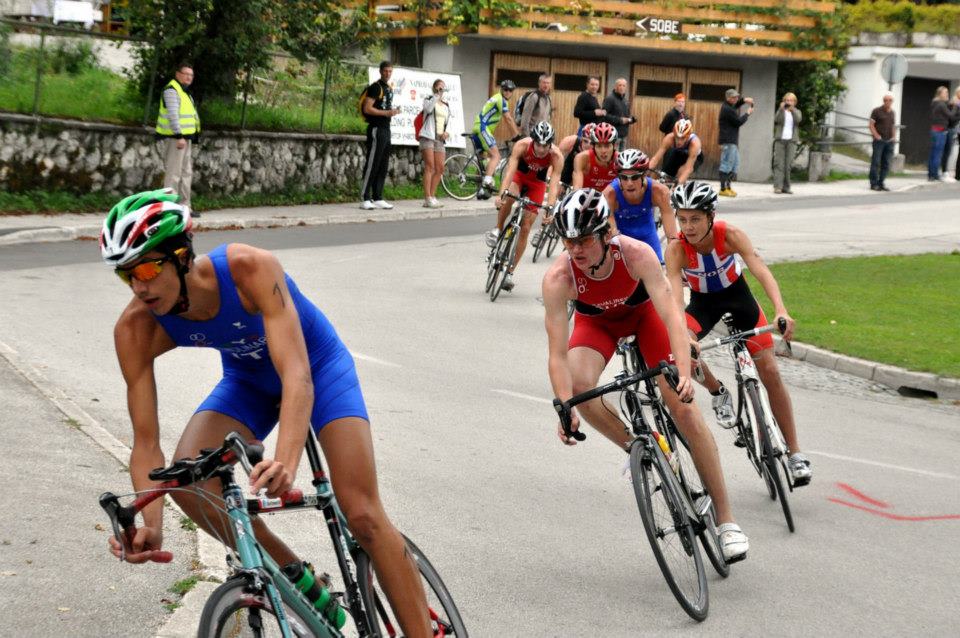 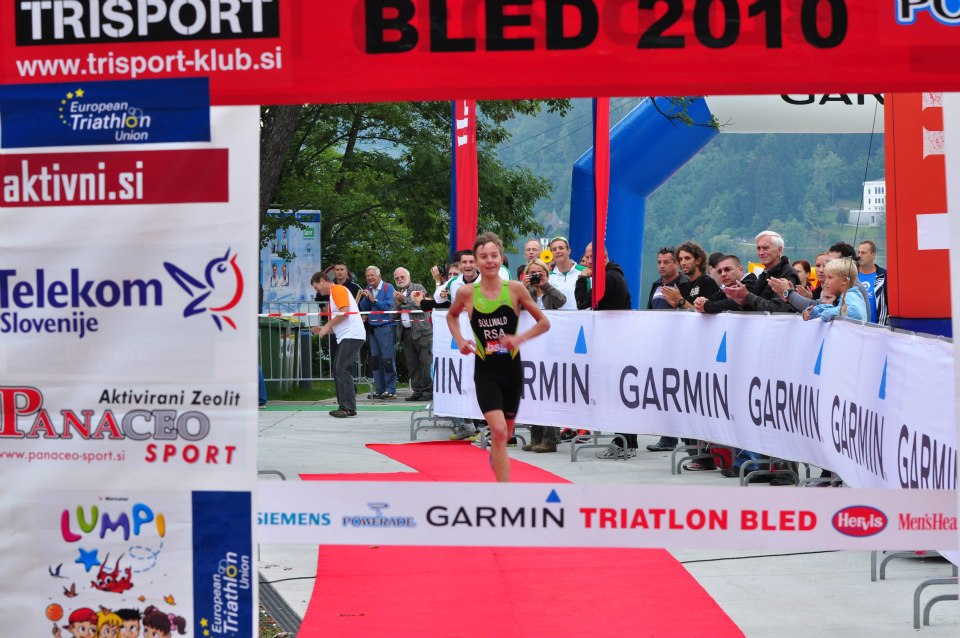 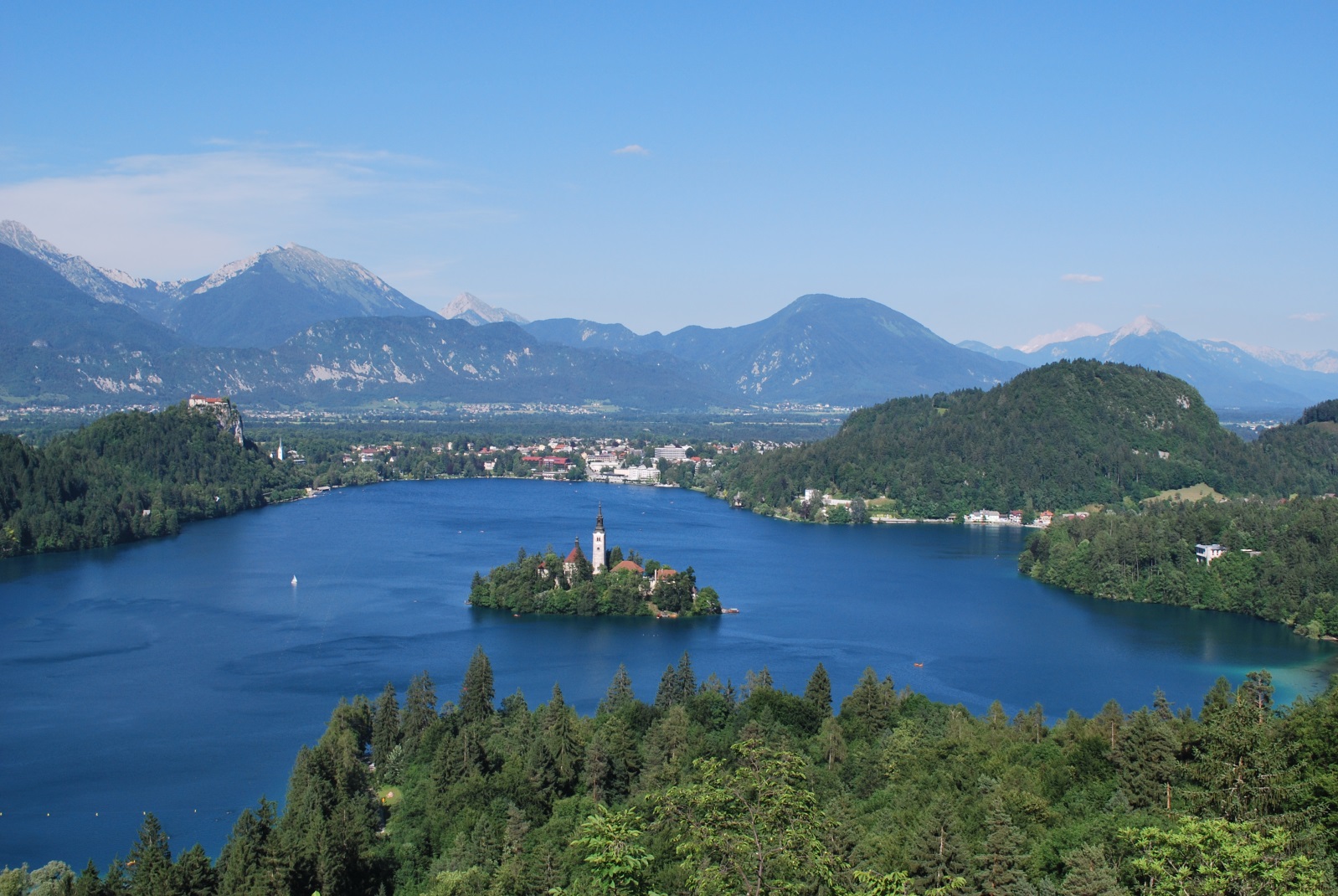 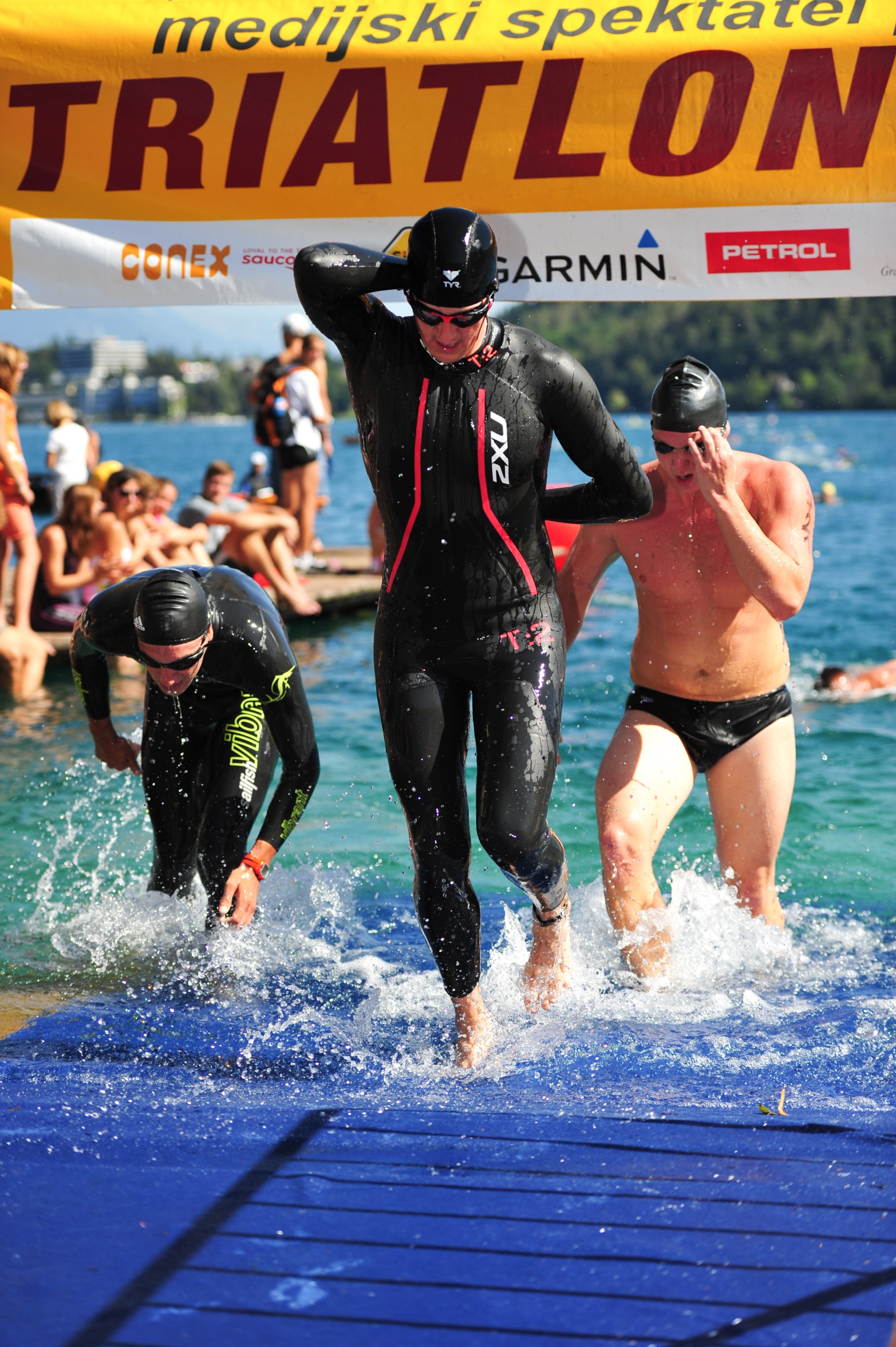 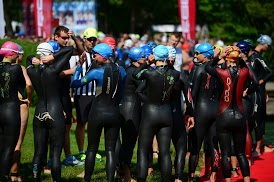 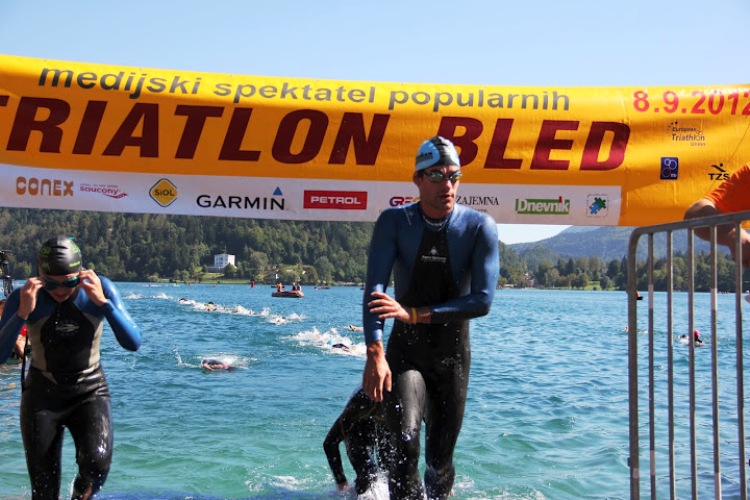 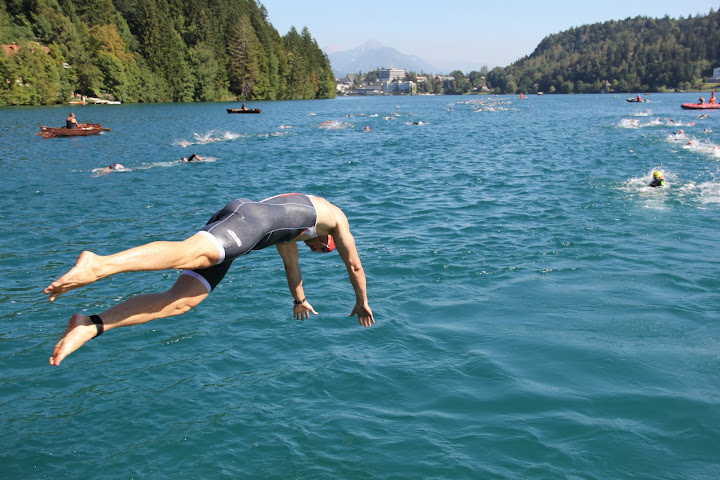 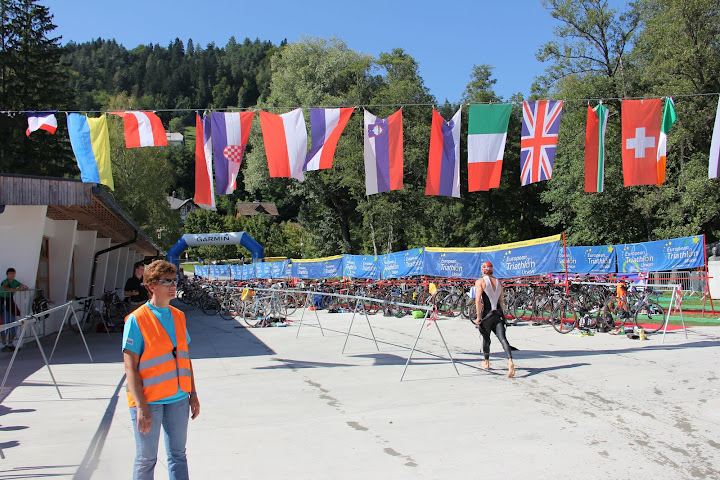 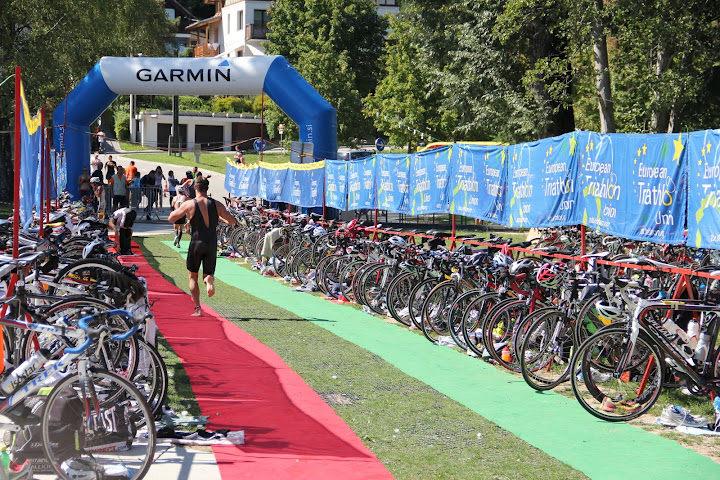 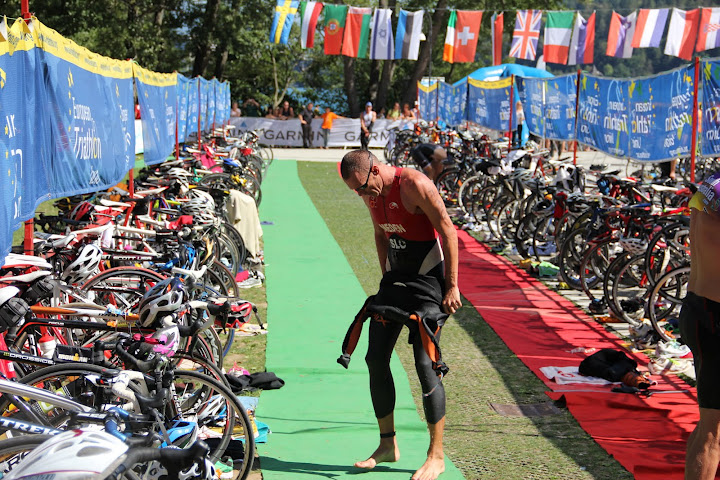 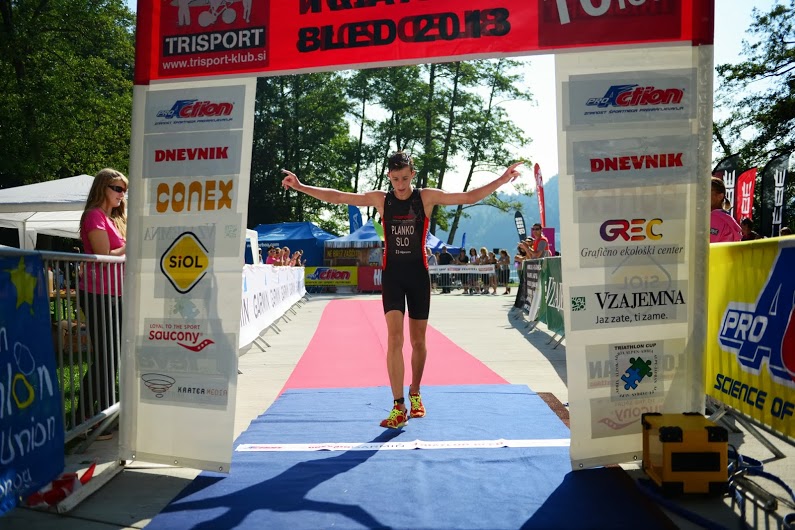 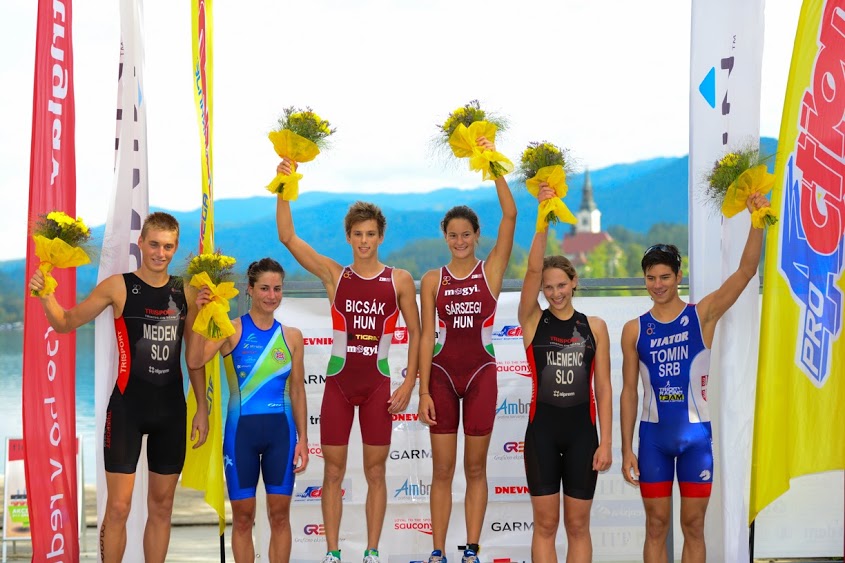 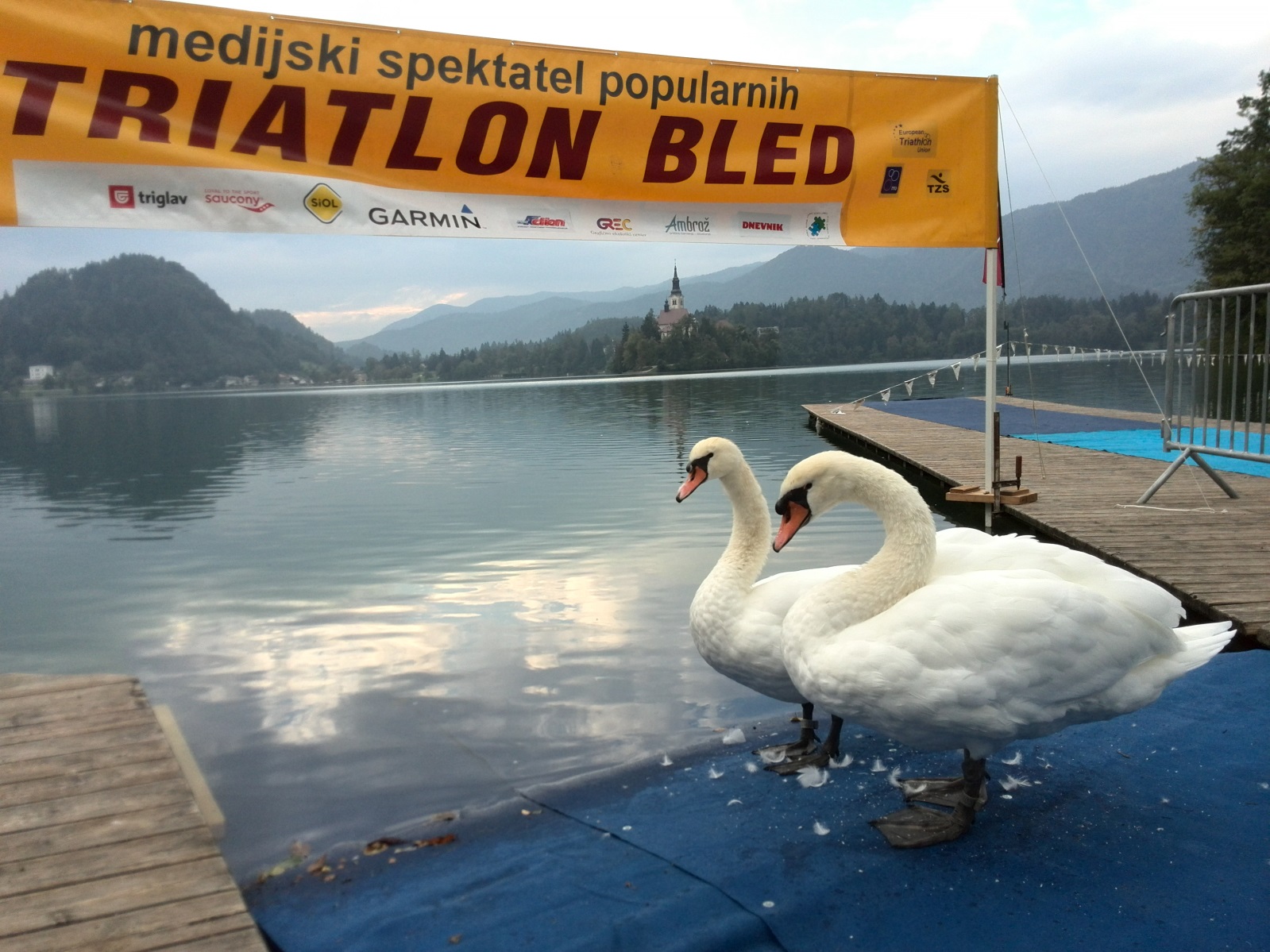 